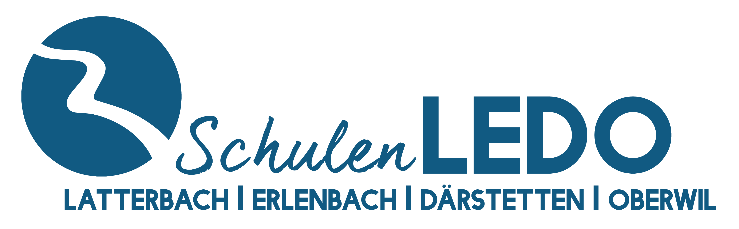 15.10.2021Schulstart nach den HerbstferienFür uns Schulen geht es nach den Ferien mit den gleichen Bestimmungen weiter wie im September: Die Strategie des Ausbruchtestens wird weiterverfolgt. Sie können sich dazu auch auf der Webseite der BKD (Bildungs- und Kulturdirektion) informieren:Coronavirus (Kindergarten & Volksschule) Bildungs- und Kulturdirektion - Kanton BernAnsonsten werden die längst bekannten und allgemein geltenden Schutzmassnahmen und Hygienevorschriften auch im Winterquartal fortgesetzt. Ich hoffe, dass wir eine im Vergleich zum letzten Jahr etwas entspanntere Herbst- bzw. Wintersaison erleben dürfen!Bernhard Wüthrich
